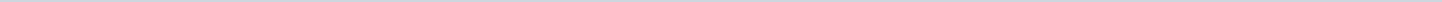 Geen documenten gevonden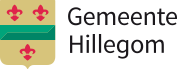 Gemeenteraad HillegomAangemaakt op:Gemeenteraad Hillegom28-03-2024 18:36Overige ingekomen stukken0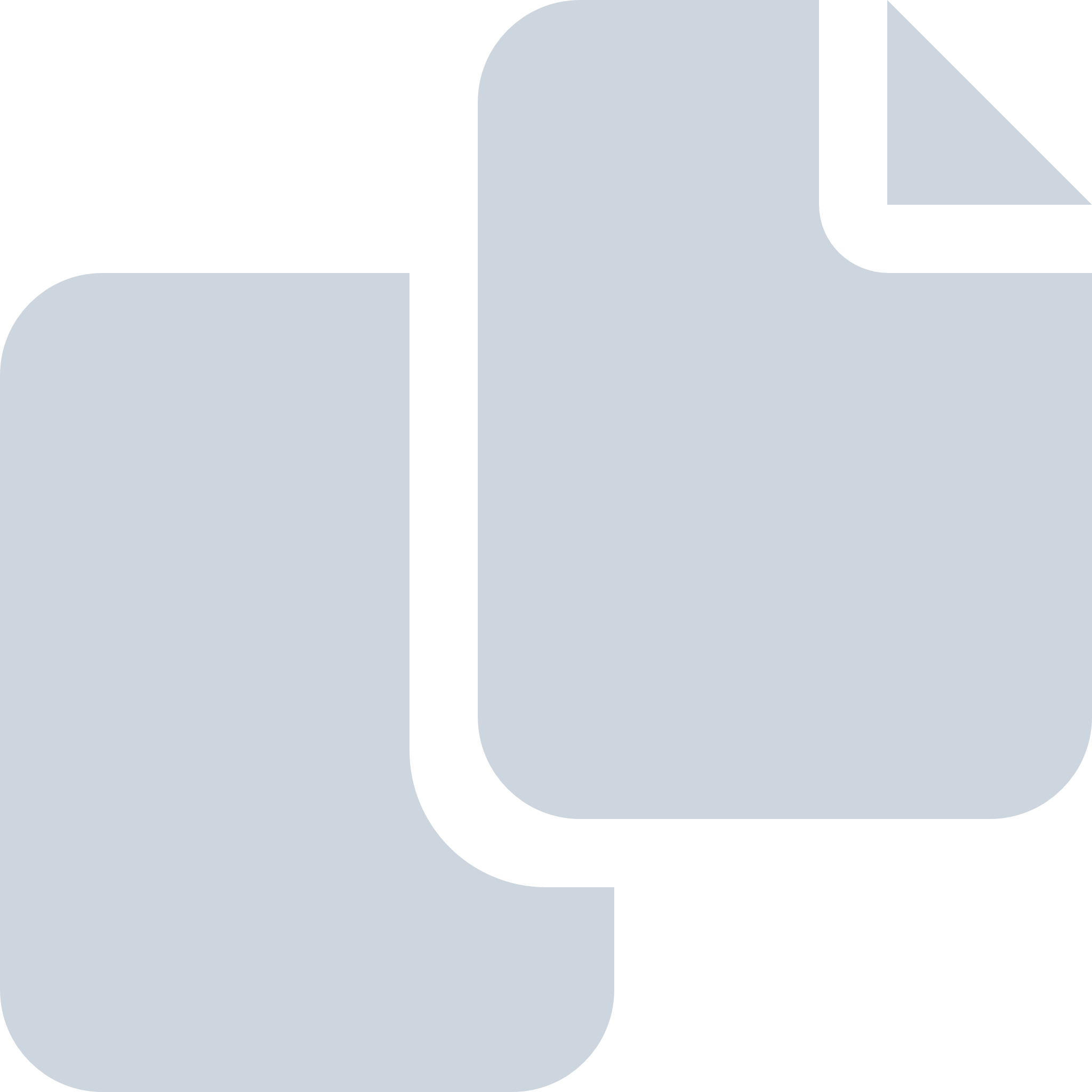 Periode: maart 2019